尊敬的先生/女士：1	应第20研究组（包括智慧城市和社区在内的物联网（IoT）及其应用）主席的请求，我荣幸地告知您，该研究组将于2017年3月13至23日召开会议，并将采用世界电信标准化全会（2012年，迪拜）第1号决议第9节规定的程序来批准上述建议书草案。2	建议批准的ITU-T建议书草案的标题、摘要及其出处见附件1。3	所有了解自己或他人持有的专利可能整体或部分地涉及建议批准的建议书草案内容的国际电联成员国、部门成员、部门准成员或学术机构，均需按照ITU-T/ITU-R/ISO（国际标准化组织）/IEC（国际电工委员会）的共同专利政策，向电信标准化局披露这类信息。可通过ITU-T网站（www.itu.int/ipr/）在线获取已公布的专利信息。4	考虑到第1号决议第9节的规定，请您在2017年3月1日协调世界时24时之前告知我，贵主管部门是否同意授权ITU-T第20研究组在该研究组会议上审议并批准该建议书草案。如有成员国认为不应进入审议批准程序，则应阐明其不赞成批准的理由，并提出有利于进一步审议和批准该建议书草案的可能的修改意见。5	如果70%或以上的成员国在回复中支持在该研究组会议上审议并批准上述建议书草案，则将于2017年3月23日召开一次全体会议，实施该批准程序。为此，我邀请贵主管部门派出一名代表参加会议。请国际电联各成员国主管部门提供其代表团团长的姓名。如果贵主管部门希望由一家经认可的运营机构、一个科学或工业组织或处理电信问题的另一实体作为代表参加会议，则应按照国际电联《公约》第19条第239款的规定，将有关情况适时向主任通报。6	有关ITU-T第20研究组会议的议程和所有相关信息将在第1/20号集体函中提供。7	会后电信标准化局主任将以通函的形式通报就此建议书做出的决定。此信息还将在《国际电联操作公报》中公布。顺致敬意！电信标准化局主任李在摄附件：1件（电信标准化局第238号通函）
附件1案文的摘要和出处1	ITU-T Y.4454（原Y.SC-platform）建议书草案（R 4）智慧城市的平台互操作性摘要智慧城市服务的互操作平台可确保其正常运行，同时确保其效率、性能、安全性和可扩展性。此平台提供了智慧城市综合管理系统。______________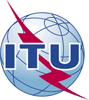 国 际 电 信 联 盟电信标准化局国 际 电 信 联 盟电信标准化局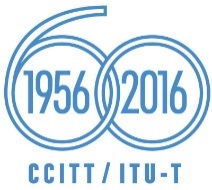 2016年10月3日，日内瓦2016年10月3日，日内瓦文号：电信标准化局第238号通函SG20/CB电信标准化局第238号通函SG20/CB致：–	国际电联各成员国主管部门；致：–	国际电联各成员国主管部门；致：–	国际电联各成员国主管部门；致：–	国际电联各成员国主管部门；电话：传真：+41 22 730 6301+41 22 730 5853+41 22 730 6301+41 22 730 5853致：–	国际电联各成员国主管部门；致：–	国际电联各成员国主管部门；电子邮件：抄送：–	ITU-T部门成员；–	ITU-T部门准成员；–	国际电联学术成员；–	ITU-T第20研究组正副主席；–	电信发展局主任；–	无线电通信局主任抄送：–	ITU-T部门成员；–	ITU-T部门准成员；–	国际电联学术成员；–	ITU-T第20研究组正副主席；–	电信发展局主任；–	无线电通信局主任事由：ITU-T第20研究组按照世界电信标准化全会第1号决议（2012年，迪拜，修订版）第9节的规定为批准ITU-T Y.4454（原Y.SC-platform）建议书草案而召开的会议2017年3月13-23日，迪拜ITU-T第20研究组按照世界电信标准化全会第1号决议（2012年，迪拜，修订版）第9节的规定为批准ITU-T Y.4454（原Y.SC-platform）建议书草案而召开的会议2017年3月13-23日，迪拜ITU-T第20研究组按照世界电信标准化全会第1号决议（2012年，迪拜，修订版）第9节的规定为批准ITU-T Y.4454（原Y.SC-platform）建议书草案而召开的会议2017年3月13-23日，迪拜ITU-T第20研究组按照世界电信标准化全会第1号决议（2012年，迪拜，修订版）第9节的规定为批准ITU-T Y.4454（原Y.SC-platform）建议书草案而召开的会议2017年3月13-23日，迪拜